Mrs. Glaser’s Third Grade News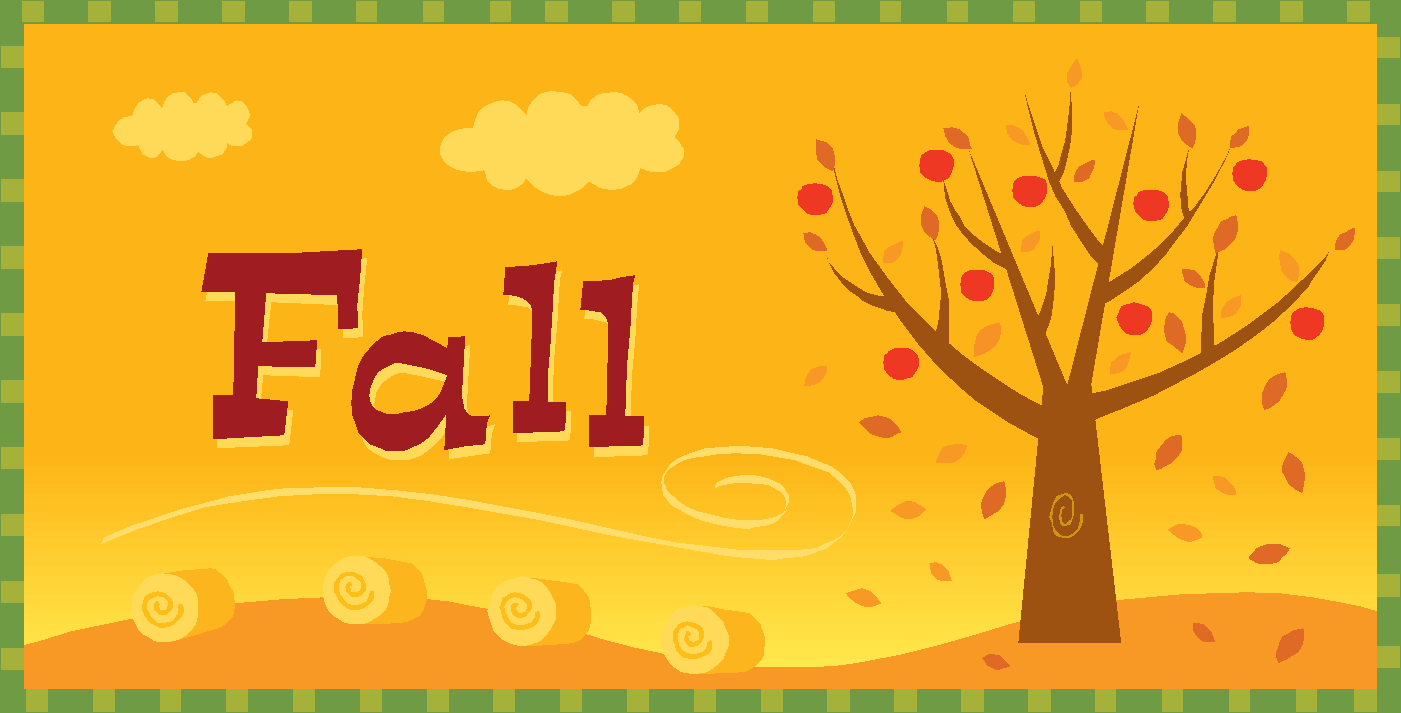   September 27, 2019Dear Parents and Students,It is hard to believe it is the last week of September and that we have a whole month of school in already.  This week we had picture day and started our week off by taping Mr. Bauknecht to the wall for our September behavior reward.  It was quite a way to celebrate his birthday. We are really working hard on working quietly and getting started on work right away.  Your child may be bringing home quite a bit of homework because they are doing too much talking or going to the bathroom during their work time or when I am teaching they are not listening so they do not know what to do and we just did the activity together in class.  I state to them if they were paying attention they know the answers and should get 100% on the activity.  They do not do anything that I have not taught them or gone over in class.  If it is a pretest, they know that and that is just for me to see what they already know. 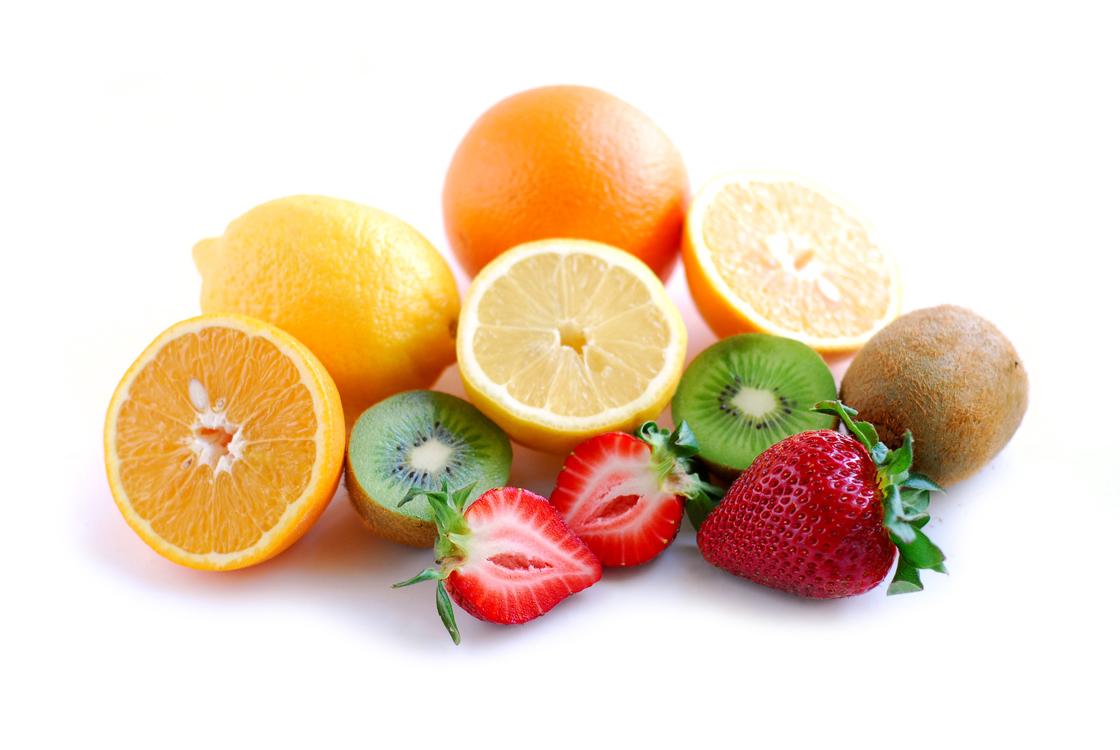 Remember to send healthy snacks on a daily basis or they may keep things for a whole week.  Some of the kids are bringing in chips and cookies and these are not appropriate for snack time. We have covered all of the small letters in cursive and will have almost all the capital letters done next week.  Your child is able and needs to do all of their spelling words in cursive, written 3 times each night, and handed in. (They may have this done before they leave school as they do it in the afternoon when I am not working with their reading group.) Their names should be also written, not printed.  Now we need to practice so they get faster and better.  They did learn this fast and can do extremely neat writing!  I am impressed!Remind your child that they are to read at least 20 minutes every night.  Your child has a guided reading book and will have each one for a while as we have them do different things with them each time they read it to me.  I will be giving them a test on it once I feel they really can read and understand it well.  This will then be one of their reading grades on Skyward.  Please continue to work on the basic facts/ flash cards as your child has made great progress and it takes a year of continued practice until they have them memorized and respond in an instant.    This week we learned the facts of 9’s. Please work on this nightly if your child does not have them memorized and is still counting on their fingers.  We have covered in multiplication the 0, 1, 2, 5, and 10’s.  There is a math program they can use called arithmetic zetamac that we use at school to help them with their facts.  Feel free to use it at home as it is free and online.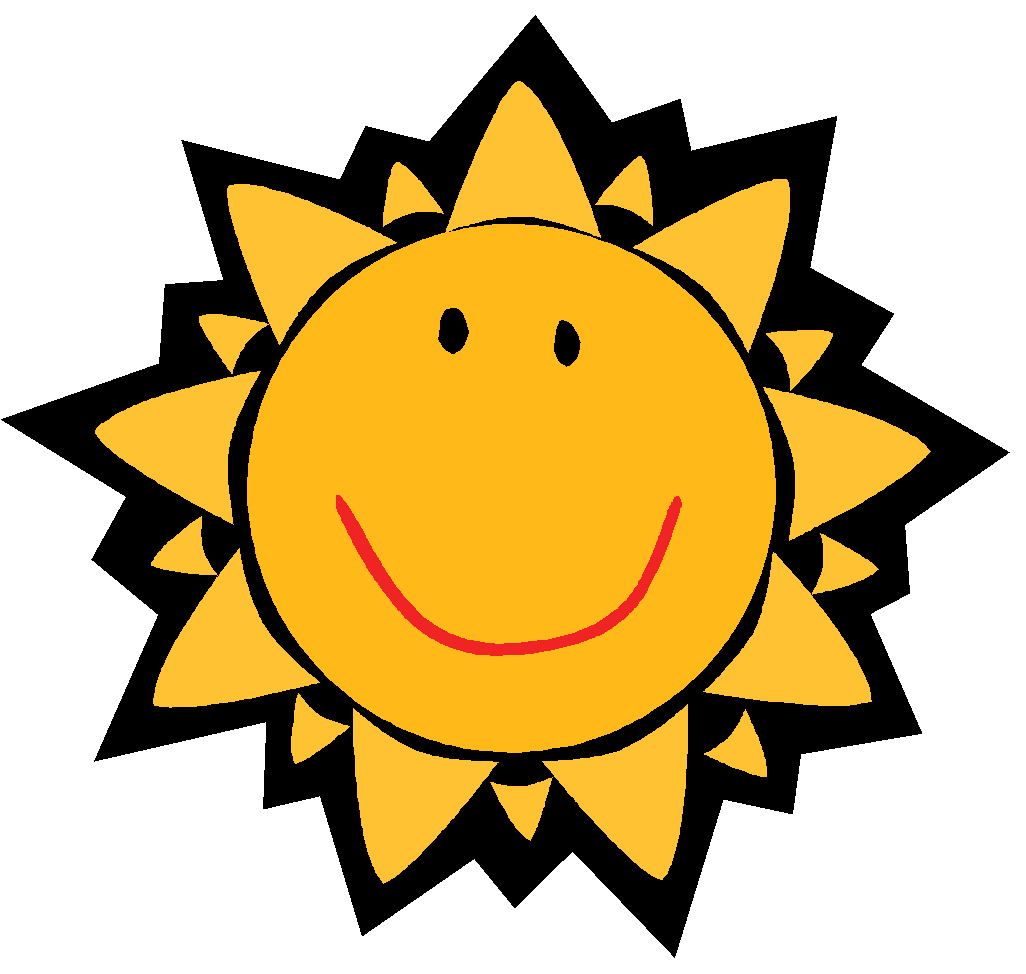 